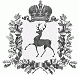 АДМИНИСТРАЦИЯ СТАРОРУДКИНСКОГО СЕЛЬСОВЕТА ШАРАНГСКОГО МУНИЦИПАЛЬНОГО РАЙОНА НИЖЕГОРОДСКОЙ ОБЛАСТИПОСТАНОВЛЕНИЕ11.07.2018											№17О проведении открытого аукциона в электронной форме на выполнение работ по ремонту автодороги в д.Щекотово Шарангского муниципального района Нижегородской области протяженностью 900 п.м.В соответствии с Федеральным законом РФ от 05.04.2013 г. №44 ФЗ «О контрактной системе в сфере закупок товаров, работ, услуг для обеспечения государственных и муниципальных нужд»:1. Провести открытый аукцион в электронной форме на выполнение работ по ремонту автодороги в д.Щекотово Шарангского муниципального района Нижегородской области протяженностью 900 п.м.2. Контроль за исполнением настоящего постановления оставляю за собой.Глава администрации							А.В.Лежнина